Kurs für pflegende AngehörigeGießener Anzeiger 3.03.2014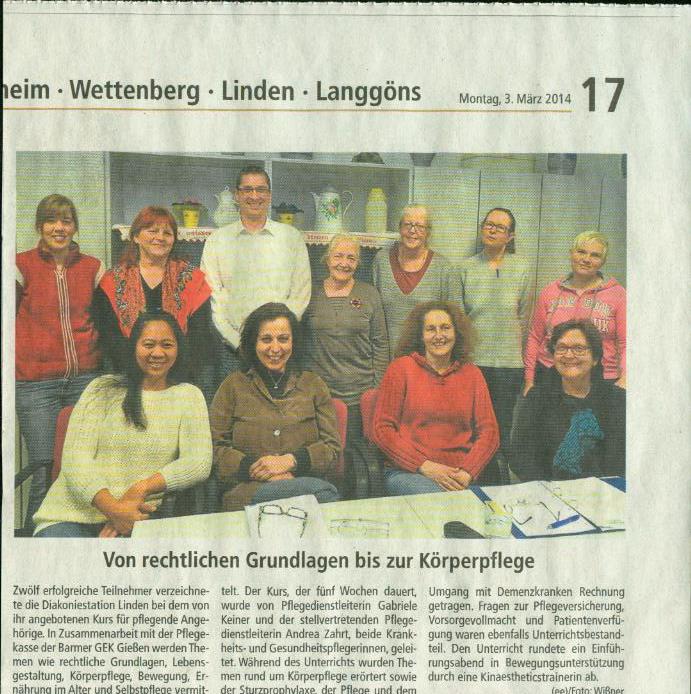 